ИНФОРМАЦИЯ ОБ ОСНОВНЫХ ИТОГАХ КОНТРОЛЬНОГО МЕРОПРИЯТИЯКонтрольно-счетная Палата муниципального образования «Мирнинский район» Республики Саха (Якутия) в соответствии с Планом работы Контрольно-счетной Палаты МО «Мирнинский район» РС (Я) на 2021 год, распоряжения Председателя Контрольно-счетной Палаты МО «Мирнинский район» РС (Я) от 25.02.2021 года № 24 проведено контрольное мероприятие «Внешняя проверка бюджетной отчетности и исполнения бюджетных полномочий Администрацией МО «Поселок Светлый» Мирнинского района РС (Я) за 2020 год».Цели контрольного мероприятия: определение соответствия бюджетной отчетности ГАБС требованиям бюджетного законодательства и иных нормативных правовых актов Российской Федерации, Республики Саха (Якутия), муниципальных правовых актов МО «Поселок Светлый» РС (Я);оценка полноты и достоверности бюджетной отчетности ГАБС;выявление и предотвращение возможных нарушений и недостатков, допущенных ГАБС при формировании бюджетной отчетности;оценка исполнения бюджетных полномочий ГАБС.Объект контрольного мероприятия: Администрация Муниципального образования «Поселок Светлый» Мирнинского района Республики Саха (Якутия) (далее – Администрация МО «Поселок Светлый», ГАБС) и подведомственные учреждения:Муниципальное бюджетное учреждение культуры дом культуры и народного творчества «Каскад» Муниципального образования «Поселок Светлый» Мирнинского района Республики Саха (Якутия) (далее - МБУК ДК и НТ «Каскад»);Муниципальное казенное учреждение «Управление имущественного и жилищно – коммунального хозяйства» Муниципального образования «Поселок Светлый» Мирнинского района Республики Саха (Якутия) (далее - МКУ «УИЖКХ»).В результате проведенного контрольного мероприятия установлено: 	Общий объем проверенных средств за указанный период составил 57 573 322,49 руб., исполнение расходной части бюджета МО «Поселок Светлый» за 2021 год.Утвержденные бюджетные назначения по доходам составили 44 329 206,19 руб., исполнение по доходам на сумму 42 203 548,76 руб., или 95,2% от утвержденных бюджетных назначений по доходам.По расходам утвержденные бюджетные назначения составили 62 558 817,17 руб., исполнение по расходам на сумму 57 573 322,49 руб., или 92% от утвержденных бюджетных назначений по расходам.В 2020 году действовало 14 муниципальных программ, по которым на финансирование мероприятий предусмотрено 38 488 549,19 руб., исполнение составило 35 292 811,69 руб. или 91,7%. По результатам проведенного контрольного мероприятия Контрольно-счетная Палата считает, что отчет об исполнении бюджета МО «Поселок Светлый» за 2020 год в целом является достоверным.Вместе с тем при формировании годового отчета Администрации МО «Поселок Светлый» за 2020 год допущены нарушения бюджетного законодательства и нормативных правовых актов МО «Мирнинский район» Республики Саха (Якутия) МО «Поселок Светлый» в части:нарушение полноты обеспечения реализации бюджетных полномочий главного распределителя бюджетных средств, финансового органа;нарушения порядка составления, утверждения и ведения бюджетных росписей и лимитов бюджетных обязательств;Нарушение порядка составления, утверждения и ведения бюджетных смет;нарушение при организации и осуществлении внутреннего финансового контроля, внутреннего финансового аудита;нарушения ведения бухгалтерского (бюджетного) учета, составления и предоставления бухгалтерской (бюджетной) отчетности;нарушения при организации и проведении инвентаризации активов и обязательств;нарушение формирования состава бюджетной (бухгалтерской) отчетности, полноты и правильности заполнения установленных форм бюджетной (бухгалтерской) отчетности, сроков предоставления отчетности;нарушения в сфере управления муниципальными активами и обязательствами;нарушения порядка разработки муниципальных программ, их финансирования, формирования отчетности и оценки эффективности программ;нарушение порядка осуществления контроля в финансово-бюджетной сфере;нарушение порядка формирования муниципального задания, выполнения муниципального задания, составлении и представлении отчетности о выполнении муниципального задания;нарушение иных условий, установленных соглашением при предоставлении субсидий бюджетным и автономным учреждениям, включая субсидии на финансовое обеспечение выполнения ими государственного (муниципального) задания;иные нарушения.Отчет о результатах контрольного мероприятия утвержден Председателем Контрольно-счетной Палаты МО «Мирнинский район» РС (Я) 08 апреля 2021 года.Российская ФедерацияРеспублика Саха (Якутия)КОНТРОЛЬНО – СЧЕТНАЯ ПАЛАТАМУНИЦИПАЛЬНОГО ОБРАЗОВАНИЯМИРНИНСКИЙ РАЙОН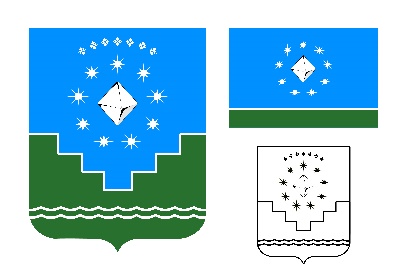 Россия Федерацията Саха Өрөспүүбүлүкэтэ  «МИИРИНЭЙ ОРОЙУОНА» МУНИЦИПАЛЬНАЙ ТЭРИЛЛИИХОНТУРУОЛЛУУР-СУОТТУУРПАЛАТАТА